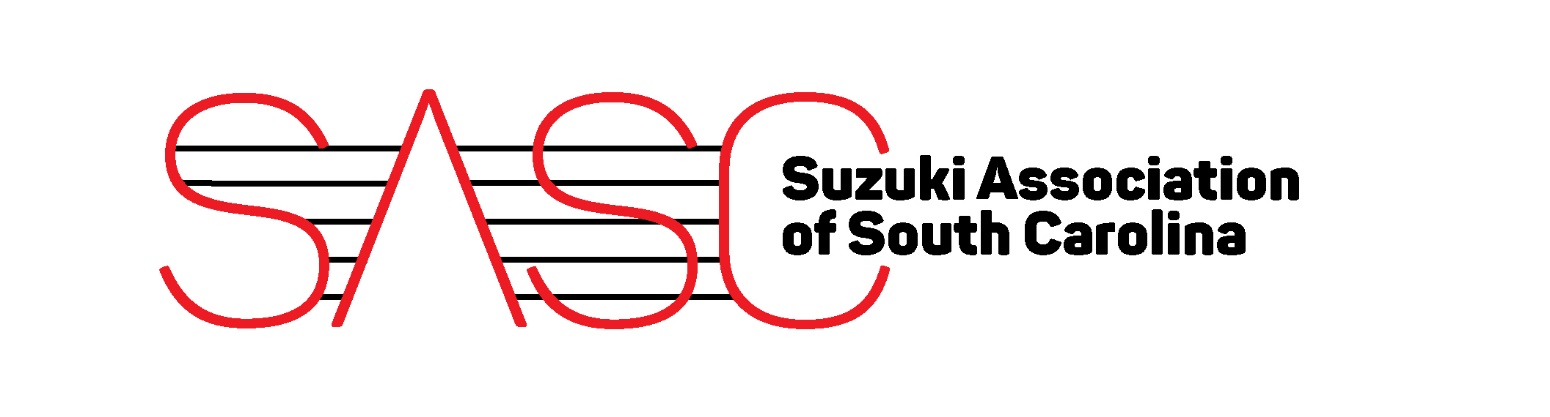 Scholarship Opportunity for Suzuki Students and Teachers Available to: Suzuki Students who desire to attend a Suzuki Institute or Workshop AND Suzuki Teachers who desire to acquire further Suzuki teacher training Scholarship Amounts Vary: $50 - $500Download the Application here or www.suzukisouthcarolina.orgDeadline to Apply: March 1Questions? suzukisouthcarolina@gmail.com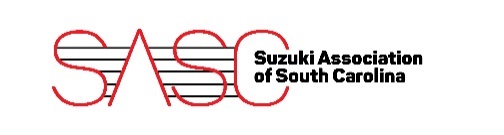 Scholarship GuidelinesWho is eligible? Students: Any student studying with a Suzuki Method teacher who desires to attend a Suzuki Association of the Americas approved Suzuki Institute or Workshop. The student must reside in South Carolina. The student’s teacher must reside in South Carolina AND be a member of the Suzuki Association of South Carolina. Teachers: Any Suzuki Method teacher who is interested in pursuing further study at a Suzuki Association of the Americas’ approved Institute or course of study. The teacher must reside in South Carolina, be a member of the Suzuki Association of the Americas AND be a member of the Suzuki Association of South Carolina.   Submission Requirements: Please fill out the required application information below along with a supporting essay OR video describing who you are, why you choose a particular institute or course to attend and how a scholarship would help make this study/attendance possible. Deadline: March 1Awards will be announced by April 1 via email. Any scholarship amounts awarded will be sent directly to the institute/course of study of your choosing. Please submit application, essays & videos to: suzukisouthcarolina@gmail.comGoogle Form Applications can be found here and take the place of the paper application below. Please submit your video/essay via email. Questions? Email suzukisouthcarolina@gmail.com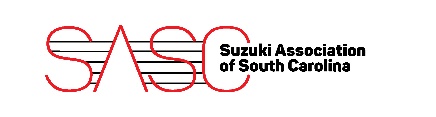 Scholarship Application: Students (17 & under)Name of Applicant: ______________________________ Instrument: __________Age:____Parent Name : _____________________________________________________________Address: __________________________________________________________________Phone: ___________________________ Email: __________________________________Your Private Teacher:______________________Is this your first time attending a Suzuki Institute or Workshop?_______________________Institute/Workshop or Course you are hoping to attend:___________________________	Location:__________________		Dates:_____________________________Please describe in a short essay (150-300 words) or video who you are, how long you have been studying your instrument, which institute/workshop you are hoping to attend, why you chose that institute/workshop, what you hope to learn at the institute, and how a scholarship might help you achieve these goals. Please submit this application with an essay or video to: suzukisouthcarolina@gmail.com--------------------------------------------------------------------------------------------------Scholarship Application: TeachersName of Applicant: ______________________________ Instrument to study: ____________SAA Member #:______________ Address: __________________________________________________________________Phone: ___________________________ Email: __________________________________Is this your first time attending a Suzuki Institute or Course Study?_______________________Institute/Workshop or Course you are hoping to attend:___________________________	Location:__________________		Dates:_____________________________Please describe in a short essay (150-300 words) or video who you are, how long you have been studying your instrument, which institute/workshop you are hoping to attend, why you chose that institute/workshop, what you hope to learn at the institute, and how a scholarship might help you achieve these goals. Please submit this application with an essay or video to: suzukisouthcarolina@gmail.com